INSTRUCTIONS TO ACCESS VRC ARTICLES FROM VRC HOMEPAGE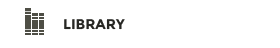 Step I- Click on Quick links to HS LibraryStep 2- Click on Virtual Reference Center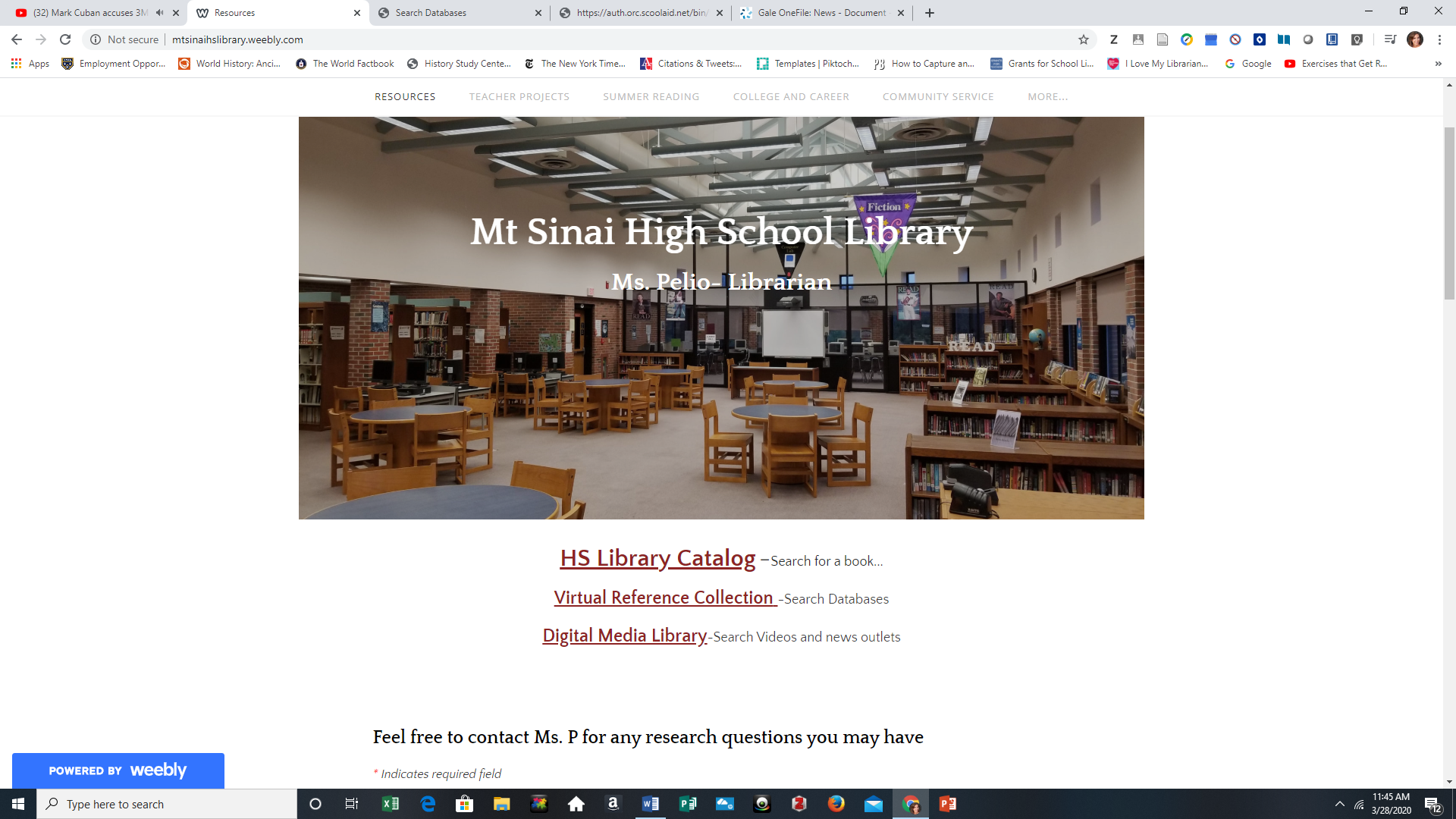 *Username mtsinaihs   password mustangStep 3- Search Topic or subject of your research project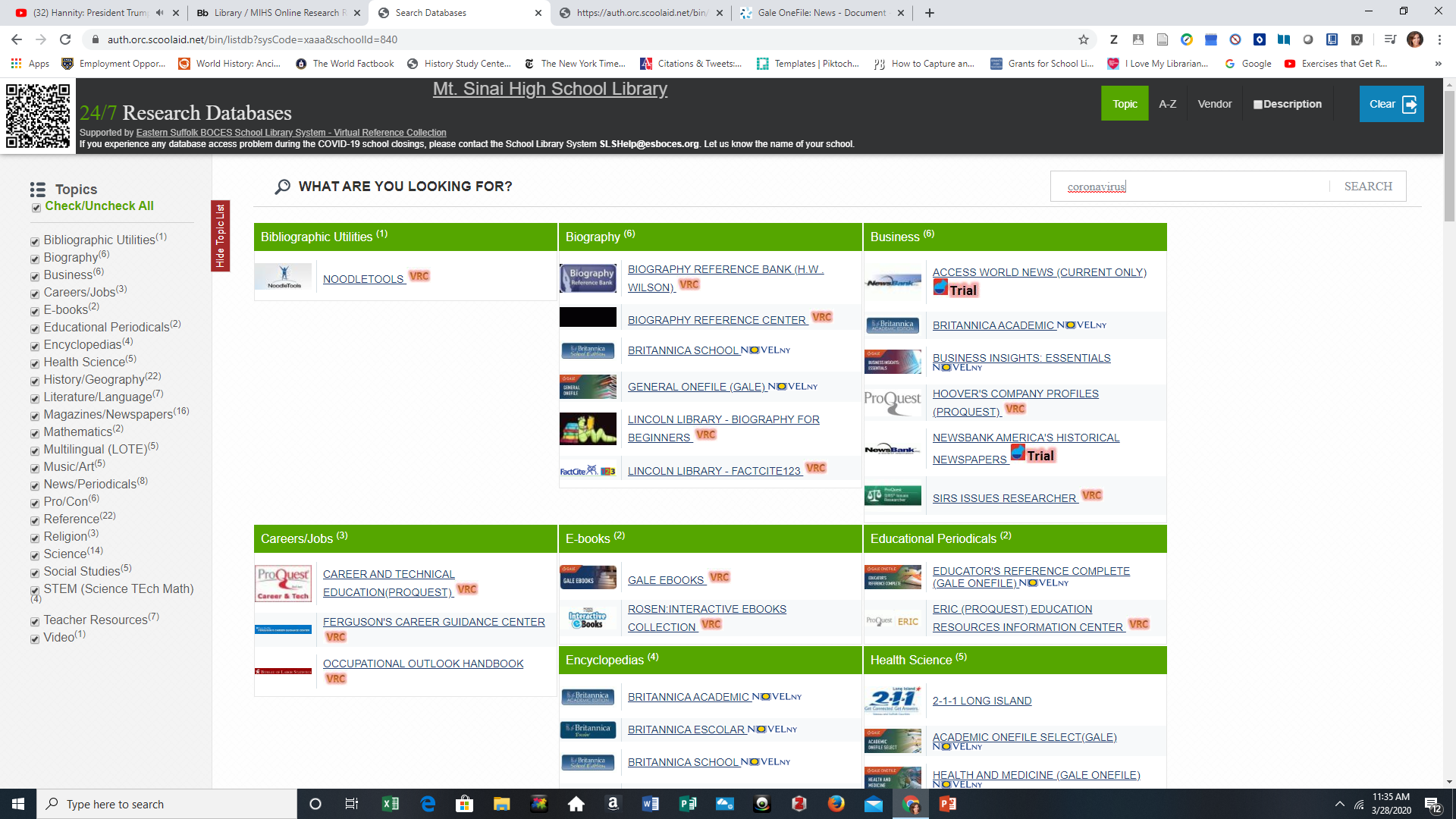 Step 4- Results on Left hand page are Databases and amount of articles found in databaseResults on Right hand side of page are specific articles All Highlighted Blue are links 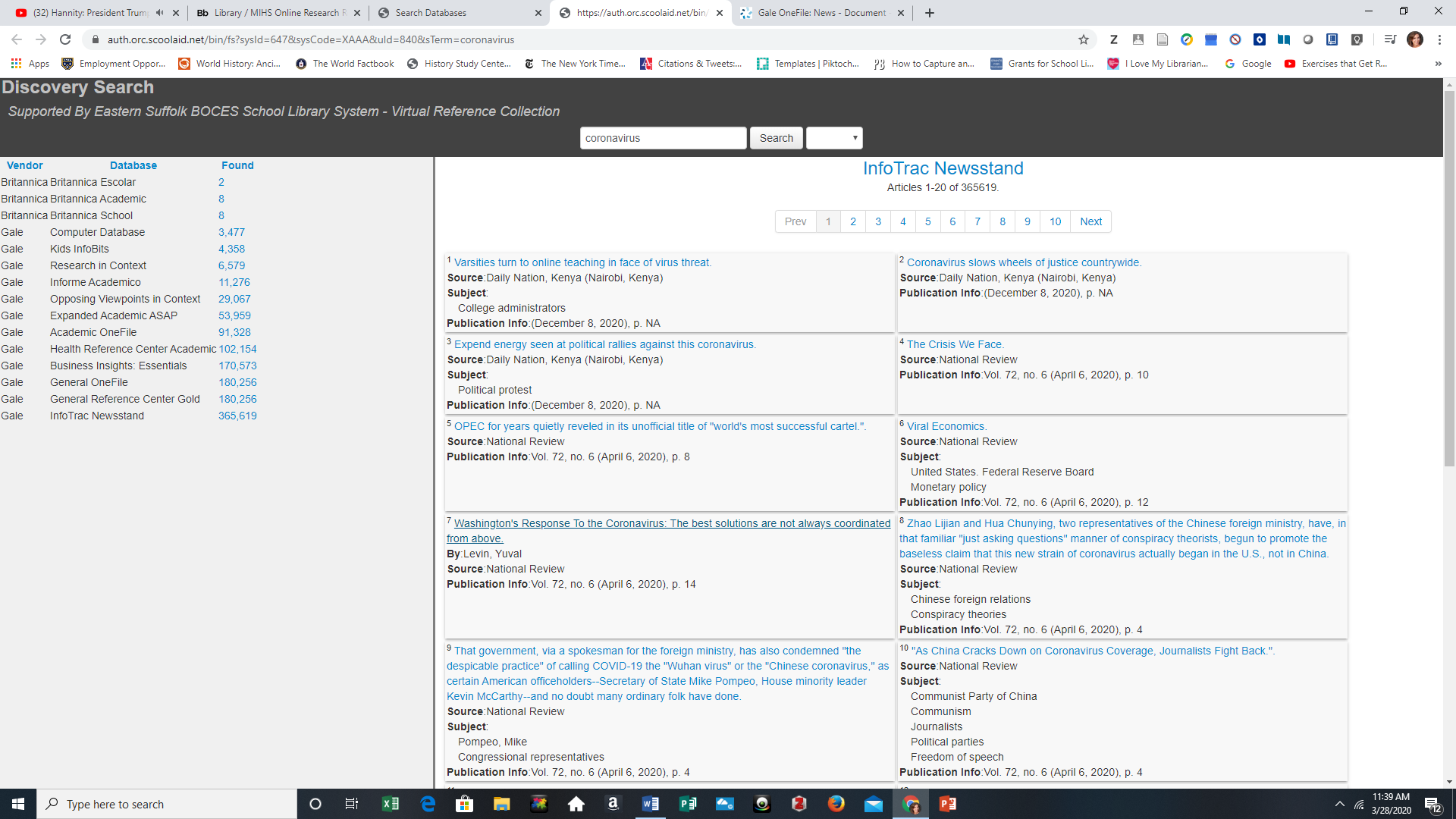 *Remember you can click on any database by subject and search the whole database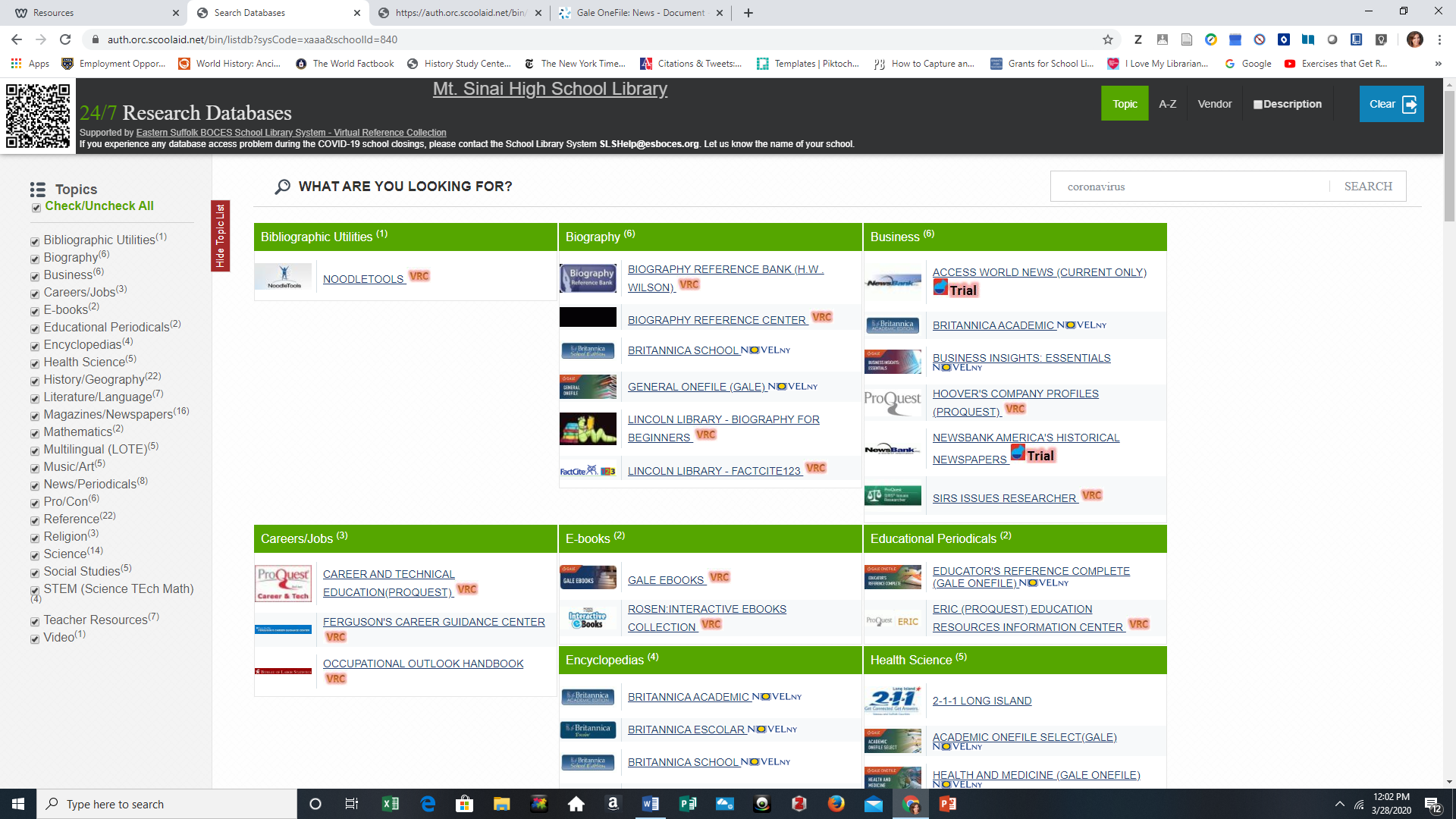 